Publicado en Barcelona el 22/02/2024 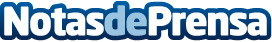 ETL ILIA refuerza su expansión con la integración del despacho de abogados García LarraínzarETL ILIA, miembro destacado del grupo ETL GLOBAL, ha anunciado hoy su más reciente integración, el prestigioso despacho de abogados García Larraínzar, continuando con su estrategia de expansión y consolidación en el sector de asesoramiento jurídico y fiscal. Esta operación subraya el compromiso de ETL ILIA de ofrecer un servicio integral y de excelencia a sus clientesDatos de contacto:Mireia LeónResponsable de Comunicación+34 933 687 971Nota de prensa publicada en: https://www.notasdeprensa.es/etl-ilia-refuerza-su-expansion-con-la Categorias: Nacional Derecho Finanzas Cataluña Consultoría Actualidad Empresarial http://www.notasdeprensa.es